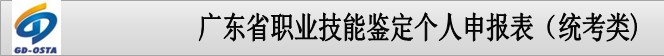 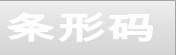 （全部空格需必填，没有的请填写无，除照片外）- - - - - - - - - - - - - - - - - - - - - - - - - - - - - - - - - - - - - - - - - - - - - - - - - - - - - - - - - - - - - - - - - - -备注：您可登录广东省人力资源和社会保障厅网上服务平台，查询审核结果及办事进度。姓名性别出生年月证件类型居民身份证（户口薄）证件号码手机号码当前最高学历申报职业企业人力资源管理师企业人力资源管理师申报级别中级工/四级中级工/四级中级工/四级考试类型正考考核科目理论知识+操作技能理论知识+操作技能理论知识+操作技能理论知识+操作技能报考区域广州市报考机构无无无无证书领取方式证书邮寄证书邮寄地址已获职业资格证书名称证书等级获证日期证书编码申报条件（在方框内单击选择对应条件）1、累计从事人力资源或相关职业工作4年(含)以上；2、取得技工学校人力资源管理或相关专业毕业证书(含在校应届毕业生)；3、高等院校人力资源管理或相关专业在校生。1、累计从事人力资源或相关职业工作4年(含)以上；2、取得技工学校人力资源管理或相关专业毕业证书(含在校应届毕业生)；3、高等院校人力资源管理或相关专业在校生。1、累计从事人力资源或相关职业工作4年(含)以上；2、取得技工学校人力资源管理或相关专业毕业证书(含在校应届毕业生)；3、高等院校人力资源管理或相关专业在校生。1、累计从事人力资源或相关职业工作4年(含)以上；2、取得技工学校人力资源管理或相关专业毕业证书(含在校应届毕业生)；3、高等院校人力资源管理或相关专业在校生。1、累计从事人力资源或相关职业工作4年(含)以上；2、取得技工学校人力资源管理或相关专业毕业证书(含在校应届毕业生)；3、高等院校人力资源管理或相关专业在校生。1、累计从事人力资源或相关职业工作4年(含)以上；2、取得技工学校人力资源管理或相关专业毕业证书(含在校应届毕业生)；3、高等院校人力资源管理或相关专业在校生。1、累计从事人力资源或相关职业工作4年(含)以上；2、取得技工学校人力资源管理或相关专业毕业证书(含在校应届毕业生)；3、高等院校人力资源管理或相关专业在校生。1、累计从事人力资源或相关职业工作4年(含)以上；2、取得技工学校人力资源管理或相关专业毕业证书(含在校应届毕业生)；3、高等院校人力资源管理或相关专业在校生。教育经历（从最高学历填起）入学时间-毕业时间入学时间-毕业时间院校院校专业专业学习形式学习形式教育经历（从最高学历填起）教育经历（从最高学历填起）教育经历（从最高学历填起）本人承诺从事本职业或相关职业工作共8年，具体工作经历如下：本人承诺从事本职业或相关职业工作共8年，具体工作经历如下：本人承诺从事本职业或相关职业工作共8年，具体工作经历如下：本人承诺从事本职业或相关职业工作共8年，具体工作经历如下：本人承诺从事本职业或相关职业工作共8年，具体工作经历如下：本人承诺从事本职业或相关职业工作共8年，具体工作经历如下：本人承诺从事本职业或相关职业工作共8年，具体工作经历如下：本人承诺从事本职业或相关职业工作共8年，具体工作经历如下：本人承诺从事本职业或相关职业工作共8年，具体工作经历如下：工作履历起止时间起止时间单位名称单位名称单位名称单位名称职务或岗位职务或岗位工作履历工作履历工作履历填表声明：本人知晓本职业（工种）报考条件，资格审核相关要求，承诺遵守职业技能鉴定报考的有关要求，保证本次填报的信息完整，真实准确，如有虚假，愿意接受被取消申报资格、已参加考试则被取消当次考试所有科目成绩、已获得证书则被注销证书数据检索及职业证书资格的处理，并登记在职业技能鉴定诚信档案。本人确认已阅读并明白上述条款，并受声明条款约束。                      (((((((((((((((((((申请人签名（加盖手印）: 	日期：□□□□年□□月□□日填表声明：本人知晓本职业（工种）报考条件，资格审核相关要求，承诺遵守职业技能鉴定报考的有关要求，保证本次填报的信息完整，真实准确，如有虚假，愿意接受被取消申报资格、已参加考试则被取消当次考试所有科目成绩、已获得证书则被注销证书数据检索及职业证书资格的处理，并登记在职业技能鉴定诚信档案。本人确认已阅读并明白上述条款，并受声明条款约束。                      (((((((((((((((((((申请人签名（加盖手印）: 	日期：□□□□年□□月□□日填表声明：本人知晓本职业（工种）报考条件，资格审核相关要求，承诺遵守职业技能鉴定报考的有关要求，保证本次填报的信息完整，真实准确，如有虚假，愿意接受被取消申报资格、已参加考试则被取消当次考试所有科目成绩、已获得证书则被注销证书数据检索及职业证书资格的处理，并登记在职业技能鉴定诚信档案。本人确认已阅读并明白上述条款，并受声明条款约束。                      (((((((((((((((((((申请人签名（加盖手印）: 	日期：□□□□年□□月□□日填表声明：本人知晓本职业（工种）报考条件，资格审核相关要求，承诺遵守职业技能鉴定报考的有关要求，保证本次填报的信息完整，真实准确，如有虚假，愿意接受被取消申报资格、已参加考试则被取消当次考试所有科目成绩、已获得证书则被注销证书数据检索及职业证书资格的处理，并登记在职业技能鉴定诚信档案。本人确认已阅读并明白上述条款，并受声明条款约束。                      (((((((((((((((((((申请人签名（加盖手印）: 	日期：□□□□年□□月□□日填表声明：本人知晓本职业（工种）报考条件，资格审核相关要求，承诺遵守职业技能鉴定报考的有关要求，保证本次填报的信息完整，真实准确，如有虚假，愿意接受被取消申报资格、已参加考试则被取消当次考试所有科目成绩、已获得证书则被注销证书数据检索及职业证书资格的处理，并登记在职业技能鉴定诚信档案。本人确认已阅读并明白上述条款，并受声明条款约束。                      (((((((((((((((((((申请人签名（加盖手印）: 	日期：□□□□年□□月□□日填表声明：本人知晓本职业（工种）报考条件，资格审核相关要求，承诺遵守职业技能鉴定报考的有关要求，保证本次填报的信息完整，真实准确，如有虚假，愿意接受被取消申报资格、已参加考试则被取消当次考试所有科目成绩、已获得证书则被注销证书数据检索及职业证书资格的处理，并登记在职业技能鉴定诚信档案。本人确认已阅读并明白上述条款，并受声明条款约束。                      (((((((((((((((((((申请人签名（加盖手印）: 	日期：□□□□年□□月□□日填表声明：本人知晓本职业（工种）报考条件，资格审核相关要求，承诺遵守职业技能鉴定报考的有关要求，保证本次填报的信息完整，真实准确，如有虚假，愿意接受被取消申报资格、已参加考试则被取消当次考试所有科目成绩、已获得证书则被注销证书数据检索及职业证书资格的处理，并登记在职业技能鉴定诚信档案。本人确认已阅读并明白上述条款，并受声明条款约束。                      (((((((((((((((((((申请人签名（加盖手印）: 	日期：□□□□年□□月□□日填表声明：本人知晓本职业（工种）报考条件，资格审核相关要求，承诺遵守职业技能鉴定报考的有关要求，保证本次填报的信息完整，真实准确，如有虚假，愿意接受被取消申报资格、已参加考试则被取消当次考试所有科目成绩、已获得证书则被注销证书数据检索及职业证书资格的处理，并登记在职业技能鉴定诚信档案。本人确认已阅读并明白上述条款，并受声明条款约束。                      (((((((((((((((((((申请人签名（加盖手印）: 	日期：□□□□年□□月□□日填表声明：本人知晓本职业（工种）报考条件，资格审核相关要求，承诺遵守职业技能鉴定报考的有关要求，保证本次填报的信息完整，真实准确，如有虚假，愿意接受被取消申报资格、已参加考试则被取消当次考试所有科目成绩、已获得证书则被注销证书数据检索及职业证书资格的处理，并登记在职业技能鉴定诚信档案。本人确认已阅读并明白上述条款，并受声明条款约束。                      (((((((((((((((((((申请人签名（加盖手印）: 	日期：□□□□年□□月□□日